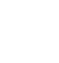 НОВООДЕСЬКА МІСЬКА РАДАМИКОЛАЇВСЬКОЇ ОБЛАСТІР І Ш Е Н Н ЯКеруючись пунктом 34 частини 1 статті 26 Закону України «Про місцеве самоврядування в Україні», відповідно статей 12, 93, 124, 125,126 Земельного Кодексу України, Закону України «Про оренду землі», розглянувши клопотання голови фермерського господарства «Іскра» Норика С.В. щодо поновлення договору оренди земельної ділянки фермерському господарству «Іскра» та враховуючи рекомендації постійної комісії з питань аграрно-промислового розвитку та екології, міська радаВ И Р І Ш И Л А:Поновити договір оренди АЕА № 281043 від 07.07.2001 року із змінами від 05 листопада 2012 року на земельну ділянку: (кадастровий номер 4824884600:01:000:0160),площа 20,0000га.2. Внести зміни до договору оренди землі:2.1. щодо терміну оренди земельної ділянки, замінити «20 років» на «7 років»;2.2. річну орендну плату встановити в розмірі 12 % від нормативної грошової оцінки земельної ділянки.3. Голові фермерського господарства «Іскра» укласти з Новоодеською міською радою додаткову угоду про поновлення договору оренди землі АЕА № 281043 від 07.07.2001 року на зазначені земельні ділянки та зареєструвати її в установленому законом порядку.4. Контроль за виконанням даного рішення покласти на постійну комісію з питань аграрно-промислового розвитку та екології.Міський голова                                                 Олександр ПОЛЯКОВВід 25.06.2021 р. № 66м. Нова Одеса         Х сесія восьмого скликанняПро поновлення договору оренди земельної ділянки фермерському господарству «Іскра»